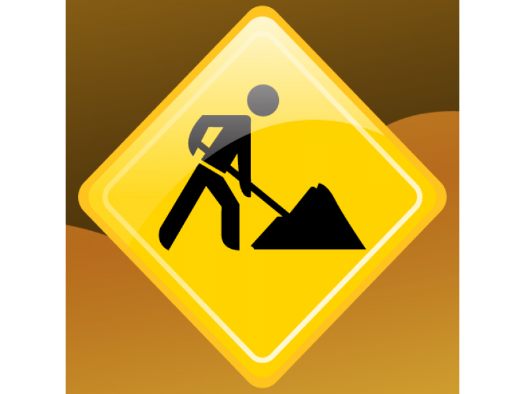 Long Valley Undergrounding Project
Week 12
December 21 – December 23This project is to underground nine power poles and accompanying overhead wires along Long Valley Road between the Community Center and Little Hollow Road.  Asphalt repairs on Long Valley Road and Little Hollow Road will continue next week.  The block wall contractor will be working on two retaining walls on Long Valley Road.  No work will occur on Christmas and Christmas eve.There will be temporary road closures with flaggers.  Please drive carefully in this area.  